 KIDZ FUTURE CLUB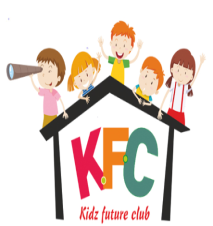 …….gather to learn KIDZ FUTURE CLUB…….gather to learn KIDZ FUTURE CLUB…….gather to learnS.No.123456789101543482416415372358232-5115-20-31255162152150355-26-5121-71-55-42-36-57-13ANSS.No.111213141516171819201631545756345877773762-52325323-52-251122-53-65385-26-15-826355-32-356483ANSS.No.2122232425262728293015667978479389669525123120-3514-68-26-46-5831253-72-7612-76277618261512ANSS.No.313233343536373839401845383886284244674162-6313-42-5334-4015-252332317221514-71233043-8010ANSS.No.4142434445464748495012522864249861439747821512-654330-4152-2535-253646324-55-64532062-6932ANSS.No.515253545556575859601733578763276983783982-6041-26-3654-33-5651-22-45382-602127111313-641413ANSS.No.6162636465666768697013454878614966168244223552-46-4562-21-30-464536357495762598247322011ANSS.No.7172737475767778798014639733475745884259327189-4258-45-61-37-4342-203216855878590675798-42ANSS.No.818283848586878889901877856603493289476832-46-36-419595-5191-61-35-423655573-41-177550728273ANS